INSPECTORATUL DE POLIŢIE JUDEŢEAN BRAŞOV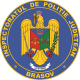 BIROUL DE ANALIZĂ ŞI PREVENIRE A CRIMINALITĂŢIIFIȚI CU UN PAS ÎNAINTEA HOȚILOR!Prevenirea furturilor din locuințe, case de vacanță sau din case în construcțieO conduită neglijentă și o atitudine de nepăsare față de bunurile depozitate în curțile și anexele locuinței vă poate transforma fără voie într-o victimă a hoților. Faptul că locuiți la curte, că aveți vecini de încredere sau că locuiți într-o zonă liniștită, nu sunt suficiente motive pentru a vă asigura că hoții nu vă ”vizitează” proprietatea. 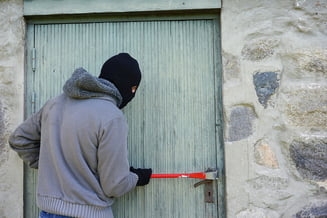 Din statisticile poliției reiese că sunt vizate atât gospodăriile din mediul rural cât și cele din mediul urban. Bunurile sustrase (utilaje de gradinărit, mobilier de gradină, instalații de irigat, unelte de prelucrare a lemnului și a fierului, truse de scule, biciclete, motoscutere, electrocasnice, unelte electrice și de întreținere, animale și hrană pentru animale, etc.) reprezintă ,,ținte” pentru hoți care își pot rotunji veniturile, valorificandu-le rapid la prețuri avantajoase. Prin adoptarea unor măsuri preventive și a unei atitudini prudente, multe dintre furturile din locuințe, curți și anexe ar putea fi împiedicate. În acest sens, Poliția Brașov vă supune atenției câteva reguli de protecție:Încuiaţi uşile, ferestrele precum și poarta casei/gospodăriei când plecaţi de acasă, şi nu lăsaţi cheile într-un loc ușor de găsit;Gardul care înconjoară proprietatea gospodăriei trebuie să aibă înălțimea potrivită, astfel încât să fie greu de escaladat. Asigurați-vă că pătrunderea în perimetrul casei nu poate fi făcută în lipsa dumneavoastră;Protejaţi-vă ușile și geamurile anexelor cu grilaje metalice ale căror capete de prindere să fie încastrate în zid, iar balamalele acestora să nu fie în exterior; Nu lăsați niciodatã garajul sau anexele neasigurate, mai ales dacã există o ușă care face legãtura cu casa;Evitaţi depozitarea la vedere, a ambalajelor obiectelor de valoare pe care le-aţi achiziţionat. Nu lăsați neasigurate scule și unelte de care hoții s-ar putea ajuta pentru pătrunderea în incintă;Asiguraţi iluminatul în zona casei pe timpul nopţii iar dacă aveți posibilitate,  montați un sistem cu senzori de mișcare;Montați la vedere plăcuțe de atenționare cu privire la existența unui sistem de securitate;Sesizați autoritățile în cazul în care iluminatul stradal sau din dreptul locuinței dvs., nu funcționează;Asigurați-vă autovehicolele pe timpul nopții sau când nu sunteți acasă, chiar dacă acestea se află parcate în curtea casei. Nu lăsați bunuri de valoare în interiorul acestora;În cazul absențelor îndelungate de la domiciliu, rugați un vecin apropiat să vă supravegheze gospodăria;Rețineți că, un câine de pază poate descuraja hoţii!Dacă sunteți proprietarul unei case de vacanță, vă recomandăm:Montați încuietori sigure, grilaje la ușile și ferestrele casei;Stabiliți cu vecinii sau cu o persoană de încredere un sistem de supraveghere a locuinței;Nu lăsați bunuri de valoare în interiorul sau în curtea casei;Montați un sistem de supraveghere video în exterior care să înregistreze orice activitate desfășurată în lipsa dumneavoastră;Instalați un sistem de iluminare cu senzori de mișcare;Dacă vă construiți o casă, vă recomandăm: Asigurați perimetrul casei cu un gard care să protejeze de privirile indiscrete ale celor care trec ”întâmplător” prin zonă;Nu depozitați materiale de construcții, unelte sau alte obiecte tentante pentru infractori, în spații care nu prezintă siguranță ( montați  încuietori  sigure la intrarea în aceste spații);În perioada când lucrările la casă sunt întrerupte, nu lăsați uneltele și sculele neasigurate, la îndemâna hoților;Stabiliți cu cu vecinii o modalitate de supraveghere a casei, spuneți-le să verifice periodic zona și să vă comunice orice li se pare suspect.